MERSİN BÜYÜKŞEHİR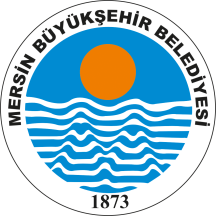 BELEDİYE MECLİSİ KARARIBirleşim Sayısı : (1)Oturum Sayısı : (1)Dönem Sayısı   : (3)Karar Tarihi    : 19/09/2016Karar Sayısı     : 853	 Büyükşehir Belediye Meclisi 19/09/2016 Pazartesi günü Büyükşehir Belediye Meclis Başkanı Burhanettin KOCAMAZ başkanlığında Mersin Büyükşehir Belediyesi Kongre ve Sergi Sarayı Toplantı Salonu’nda toplandı.Mali Hizmetler Dairesi Başkanlığı'nın 09/09/2016 tarih ve 11315954/37479 sayılı yazısı katip üye tarafından okundu.KONUNUN GÖRÜŞÜLMESİ VE OYLANMASI SONUNDABelediyemizin 2015-2019 yılı Stratejik Planı çerçevesinde ilimizin ihtiyaç duyduğu yatırımlar öncelik sırasına göre planlanmış ve 2016 yılı bütçesinde konulan ödenek çerçevesinde projeler hazırlanarak yapım ihalelerine başlanmıştır.2016 yılı bütçesinde bu durum göz önüne alınarak 250.000.000 TL borçlanma bütçesi ayrılmış ve bu borçlanma 10.01.2016 tarih ve 08 sayılı Meclis Kararıyla İller Bankası Kredisi olarak kullanılmaktadır. Tamamlanan, devam eden ve başlanacak diğer yatırımlar için yeni bir borçlanmaya gidilmesine ihtiyaç duyulmuştur.Bu kapsamda, 5393 sayılı Belediye Kanunu’nun 68. maddesinin (d) ve (e) bendi gereğince, İller Bankası veya ticari bankalardan 50.000.000 TL’ye kadar kredi kullanmaya Belediyemiz adına borçlanma için her türlü sözleşmeyi ve evrakı imzalamaya, kredi taksitlerinin ertelenmesi veya öne çekilmesi ve vadesinin değiştirilmesini talep etmeye, ana para faiz denetim giderleri, komisyon, vergi, resim, harç, ücret vb. krediden kaynaklanan geri ödemelerde kullanılmak üzere adımıza açılacak teminat hesabına virman talimatı vererek kredi taksitlerinin aktarılmasını sağlamaya, Belediyemizin mülkiyetindeki her türlü menkul ve gayrimenkul ile diğer gelirlerimizi ipotek vermeye ve bloke etmeye, Belediyemizin her türlü hak ve alacaklarım terkin ve temlik etmeye, Belediyemize ait her türlü ticari işletmeyi rehin vermeye, mevcut mevzuatı ve meydana gelebilecek her türlü değişiklik çerçevesinde, krediye konu işle ilgili her işlemi yapmaya ve eksik işleri tamamlamaya; 5393 sayılı Belediye Kanunu’nun 18/d bendine göre borçlanma yapmaya ve yine 5393 sayılı Belediye Kanunu’nun 38/g bendi uyarınca bu hususlarda düzenlenecek her türlü sözleşmeyi imzalama hususunda Mersin Büyükşehir Belediye Başkanı Burhanettin KOCAMAZ’a yetki verilmesi ile ilgili teklifin gündeme alınarak, Plan ve Bütçe Komisyonu’na havalesinin kabulüne, yapılan iş'ari oylama neticesinde mevcudun oy birliği ile karar verilmiştir.Burhanettin KOCAMAZ                     Enver Fevzi KÖKSAL     	 Ergün ÖZDEMİR        Meclis Başkanı	                                   Meclis Katibi	   	                Meclis Katibi